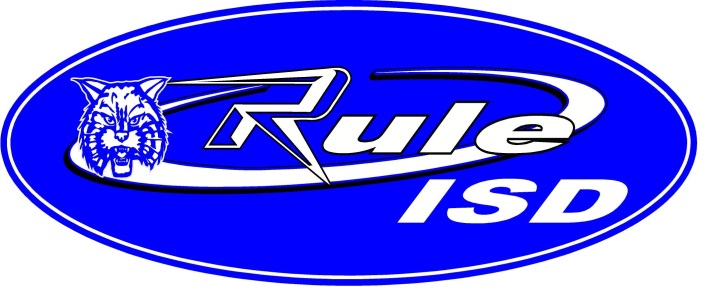 Absent From Duty FormEmployee Name ___________________________________ Date of Absence _______________Reason for absence (check one): _____Personal Day     _____Professional Day     _____Jury Duty_____ I hereby request a leave of absence for the following dates: or_____ I have been absent on the following dates:	_____ Beginning (first day of absence)	_____ Ending (last day of absence)	_____ Total workdays absentExplanation of Absence:I hereby certify that the foregoing statement is true and correct. I further understand that the leave, if approved, will be applied to my employee attendance record and state service record. I also understand that it is my responsibility to keep up with the days of leave earned and used. If I use more than I have actually earned or accumulated, I understand it will result in loss of pay for days I am absent from duty beyond the earned days.Number of days substitute is needed: _______                     No substitute is needed: _______Employee Signature: _____________________________________ Date: __________________Approved by: __________________________________________ Date: ___________________